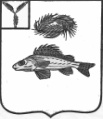 СОВЕТДЕКАБРИСТСКОГО МУНИЦИПАЛЬНОГО ОБРАЗОВАНИЯЕРШОВСКОГО МУНИЦИПАЛЬНОГО РАЙОНАСАРАТОВСКОЙ ОБЛАСТИРЕШЕНИЕот 01.04.2019 г.									№ 54-145О внесении изменений в решениеСовета Декабристского МОот 31.01.2017 № 9-36/2	В соответствии с Федеральным законом от 27.12.2018 № 559-ФЗ «О внесении изменений в статью 7 Федерального закона «Об общих принципах организации и деятельности контрольно-счетных органов субъектов Российской Федерации и муниципальных образований» и статью 13 Федерального закона «О муниципальной службе в Российской Федерации», руководствуясь Уставом Декабристского муниципального образования, Совет Декабристского муниципального образования Ершовского муниципального районаРЕШИЛ:Внести в решение Совета Декабристского муниципального образования от 31.01.2017 № 9-36/2 «Об утверждении Положения «О Контрольно-счетной комиссии Декабристского муниципального образования Ершовского муниципального района Саратовской области» следующие изменения:Дополнить Положение пунктом 3.6.1 следующего содержания:«3.6.1. Гражданин не может быть назначен на должности председателя, заместителя председателя и аудитора контрольно-счетного органа муниципального образования, а муниципальный служащий не может замещать должности председателя, заместителя председателя и аудитора контрольно-счетного органа муниципального образования в случае близкого родства или свойства (родители, супруги, дети, братья, сестры, а также братья, сестры, родители, дети супругов и супруги детей) с председателем представительного органа муниципального образования, главой муниципального образования, главой местной администрации, руководителями судебных и правоохранительных органов, расположенных на территории соответствующего муниципального образования».Обнародовать настоящее постановление и разместить на официальном сайте администрации Ершовского муниципального района в сети Интернет.Глава Декабристского МО						М.А. Полещук